ΚΑΡΤΑ ΠΡΑΚΤΙΚΩΝ ΣΥΜΒΟΥΛΙΟΥ ΤΙΜΗΣ ΟΜΑΔΑΣΠαρόντες:ΘΕΜΑΤΑ – ΑΠΟΦΑΣΕΙΣ ΣΥΜΒΟΥΛΙΟΥ ΤΙΜΗΣ ΟΜΑΔΑΣΥπογραφές: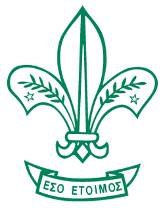 Υπό την Υψηλή Προστασία του Προέδρου της Κυπριακής ΔημοκρατίαςΣΩΜΑ ΠΡΟΣΚΟΠΩΝ ΚΥΠΡΟΥ Επαρχιακή Εφορεία(αριθμός)Ομάδα (περιοχή)Α/Α Σ.Τ.Ο.ΗμερομηνίαΤακτικόΈκτακτοΤοποθεσίαΑ/ΑΟΝΟΜΑΤΕΠΩΝΥΜΟΒΑΘΜΟΦΟΡΩΝΚΑΘΗΚΟΝΤΑΑ/ΑΟΝΟΜΑΤΕΠΩΝΥΜΟΒΑΘΜΟΦΟΡΩΝΚΑΘΗΚΟΝΤΑ112233Α/ΑΟΝΟΜΑΤΕΠΩΝΥΜΟΕΝΩΜΟΤΑΡΧΗΑ/ΑΟΝΟΜΑΤΕΠΩΝΥΜΟΥΠΕΝΩΜΟΤΑΡΧΗΕΝΩΜΟΤΙΑ1122334455667788991010Α/ΑΘΕΜΑΑΠΟΦΑΣΗ____________________________________ΟνοματεπώνυμοΟνοματεπώνυμοΑ.Ο.ΠΓΡΑΜΜΑΤΕΑΣ